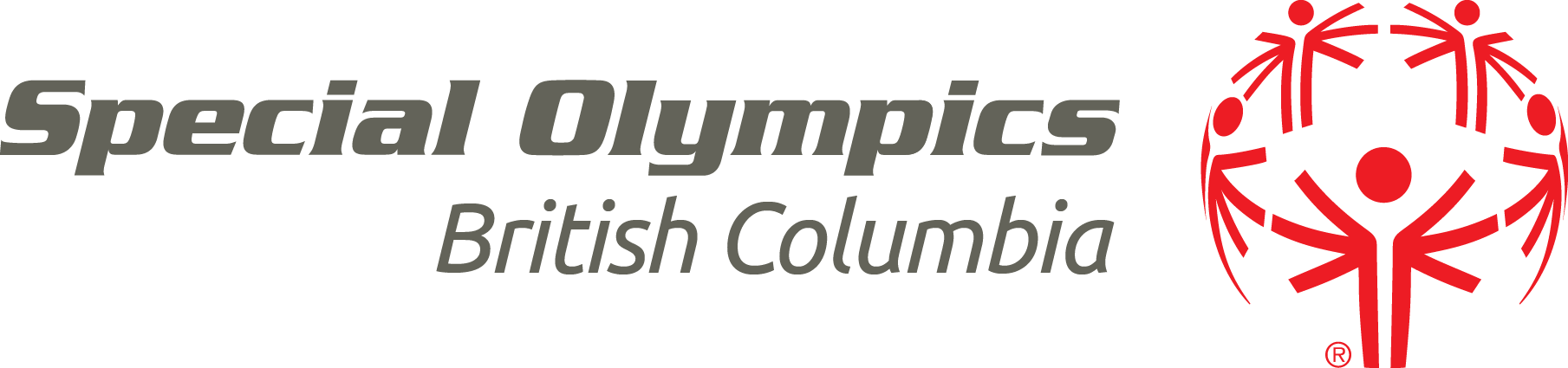 Special Olympics B.C. RichmondSpecial Meeting Lower Mainland RegionMonday February 22, 2021 @ 7:00 p.m.Remote Meeting via ZoomCall to Order at 7:01 pm.   In attendance:  Kyle Warkentin, Marcus Narsaiya, Jon Loong, Marielle Namuco, Sandra Milaku, Ryan Stewart, Phoebe Lau, Vincent Li, Mario Batara. Laura PattonRegrets: None noted. Check In: What was one thing you are happy you did for yourself. Town Hall is tomorrow February 23, 2021via Zoom. Invite was sent out. Figure Skating is up and running. First class was on Valentine’s Day! Well done team! Really adorable photos have been posted online. First sport back for Richmond Local since Pandemic started. 3-4 sports anticipated to be running this summer, Bocci and soccer for sure will be running. Basketball and track and field are still pending. Storage will need to be sorted and organize. Dawn mentioned she is ready to set any date and we just need to choose a date and go from there. If interested in storage re- organize email Marcus and we will send out a Doodle.No invoice sent to Mario regarding GoDaddy website queries. Marcus will follow up with Bianca. Our local website will be linked to the provincial site which will get us more foot traffic and will allow us to get our announcement out to the athletes. Go Daddy invoice will be 99cents for the first year then 4 dollars/month. With hosting fees approx. 60/month. Lisa Updates that coaches will contact her directly to set up season dates. Started with bocci and soccer. This will allow more streamlined flows of scheduling and time off for coaches. Lisa mentioned that she was thinking about leaving her position after her term ends this year. We will need an action plan to provide a smooth transition from her to another new person. Proposed Buying Schedule for PPECOVID-19 will last longer than expected- every 6 months will be a season and we will buy 3-4 seasons worth of PPE. 2 boxes of masks per sport per season was a budgeted “hot item.” Gloves one box per season as mainly only volunteers need gloves, only needed for assistance to volunteers. Wipes are 2 boxes per programHand sanitizer 4 per program$637/season for total PPE costsMarcus will update PPE list to Phoebe and she will order from her PPE supplier. Marcus will send email to group for final approval of updated PPE supply list. 11. Volunteer Check In	a. No significant update as of now	b. People are waiting to volunteer however no programs are available for the volunteers to operate in. 	c. Program start date is flexible and is ever changing with COVID-19. ASAP would be beneficial. 12. Treasurers Report	a. One receipt submitted for donation of 350.00 from Knights of Columbus	b. Report numbers read by Mario- for a detailed copy please contact Mario Batara. 	c. Total bank account= $25,485 +$18,102= $43,588 total monies in accounts. 13. Registration	a. 4 people registered for fundamentals14. Fundamentals	a. Third session completed. Different challenges from coaching at home. Some things not doable via electronic needs. Some athletes do not have enough space in their homes to practice the techniques. Phoebe has been working with new ideas for the athletes to learn new skills in innovative ways to ensure that they can be engaged. 	b. Parents are valuing the opportunities to be active, regardless of the opportunity to practice.  15. AwardsVincent nominated for Sprit of Sport Award. Jon nominated for Presidents Award. Marcus put forth the motion for Jon and Vincent to be nominated for these awards. Ryan seconded the motion. Vote. Motion passed. 	Marcus will be submitting the applications. NEXT MEETING:   March 22, 2021 will be our next meeting at 7pm.   15. Meeting adjourned:  Adjourned at 7:33pm  